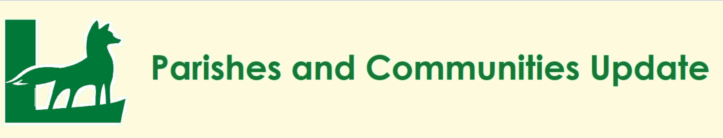 Issue 14 of our Parish and Communities update can be found below.  Please continue to let us know what you think, your feedback is important to us and will allow us to improve our services to you. ___________________________________________________________________NEWSLeicestershire County Council’s Road Safety StrategyThe UK has some of the safest roads in the world.  In Leicestershire we’ve been successfully delivering a wide range of road safety initiatives for decades. Our Road Safety Strategy explains our approach to road safety and, for the first time, sets out our work in one document.   Although this is not a new approach or policy, it is an opportunity for us to let our communities know what we do, how we do it and how our approach may need to evolve in the future to meet new challenges. We have also set ambitious new casualty reduction targets, aiming for a 40% reduction in killed or seriously injured casualties by 2035 (medium term) and zero deaths caused by road traffic collisions by 2050 (long term).A four-week consultation is open from Monday 25 March to Monday 22 April 2024. We want to hear your views on our approach to road safety and our ambitious casualty reduction targets. Your feedback will influence how our Strategy evolves going forward. The consultation can be accessed on our ‘Have Your Say’ webpage here.___________________________________________________________________REMINDERSFree and green travel for youngsters this EasterChildren and young people across Leicestershire can take advantage of free bus travel this Easter.Youngsters will be able to use the offer when boarding the bus from 9.30am to 11pm on Monday-Friday, and all day at weekends and bank holidays from Saturday 23 March to Sunday 7 April.Under 16s just need to show proof of age –  such as their student ID – when boarding buses throughout the county. Some of the county’s bus operators are also offering reduced travel fares to young people aged between 16-21. The free child and youth bus fares initiative is being delivered on behalf of the Leicestershire Enhanced Bus Partnership which is a collaboration between the county council and the bus operators, funded by the Department of Transport’s Bus Service Improvement Plan. Visit the website for further details on specific journeys: https://www.choosehowyoumove.co.uk/free-child-and-youth-fares-this-easter/Keep up to date on the latest information on gritting and travel, including the interactive gritting map here. The Government has passed legislation that introduces a 'free allowance' for construction and demolition waste received at Recycling and Household Waste Sites from works undertaken by residents themselves. Steps will be taken to introduce the free allowance (two bags or one large item per week) from 1st January 2024.  Existing charges shall apply to waste above the free allowances. Details of weekly planned roadworks throughout Leicestershire can be found here. This is updated every Monday and shows the following 10 days, please note this is only up to date at the time of creation and will not contain information on emergency works, however this can be found on the one.network site.One.Network – please see below some links to you tube clips to assist when using one.networkHow to create a public account https://www.youtube.com/watch?v=5Ea7TKuSZW0&list=PLvOLqkS39GthwFEFH4el1gpoNM1ib0BZD&index=1 How to reset your password https://www.youtube.com/watch?v=gzBqaFwhUFs&list=PLvOLqkS39GthwFEFH4el1gpoNM1ib0BZD&index=2 How to set up an email alert https://www.youtube.com/watch?v=PKzT1BEhAD8&list=PLvOLqkS39GthwFEFH4el1gpoNM1ib0BZD&index=3 If you need any help or support please contact support@one.network To log an enquiry, we would ask that you use the ‘Report a problem’ online form wherever possible - this form guides you through the identification and location of the issue,  allowing easy input of the relevant data.  You do not have to log in or have an account to do this and you will receive an acknowledgement, reference number, and receive regular updates on the issue reported.   For all other enquiries that do not fit into the ‘Report a problem’ form, please submit these using the exclusive email address 'CSCparishes@leics.gov.uk, this was introduced several years ago to ensure that Parish Councils and Community Organisations are provided with a consistent and centralised approach._____________________________________________________________Information on local services, latest news and events can also be found on our Information for parishes and communities webpage and LCC website. Contact the Special Projects Team, Environment and Transport Department on 0116 305 5186 or at etdspecialprojects@leics.gov.uk